Application for Arctic Winter School 2024
Please submit your complete application via email to universeh@hhu.de To apply for participation, please submit this form until December 3rd 2023 11.59 pm.Please complete in capital letters!Personal details		please tick: m            f           non binary             N/A     Your studies at HHU      C. English language skills             I can confirm that I have the required language skills (B2 level) in English. 	I also speak:        	GermanFrenchItalianPolish      SwedishOther:                         Privacy notice:Information on the processing of personal data in the context of the Arctic Winter School 2024With this data protection information, the Heinrich Heine University Düsseldorf (hereinafter referred to as HHU) fulfils its obligation to provide information in accordance with Article 13 and Article 14 of the General Data Protection Regulation (GDPR) for the above-​mentioned processing of personal data. Supplementary information can be found in the HHU data protection declaration (https://www.uni-​duesseldorf.de/home/footer/datenschutz.html). (German only): https://www.hhu.de/datenschutzerklaerung I hereby assure that (please tick and mark as approved)	the information I have submitted is complete and truthful.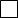 	I have read the privacy policy above including the attached link and agree that my data will be processed in the described manner.Date (DD/MM/YYYY), Signature applicant: Family Name:First Name:email:                                                                                @hhu.deemail:                                                                                @hhu.deField of study at HHU:(If applicable, 1st minor subject):Enrolled in study level:Current semester: